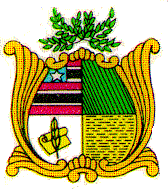 ESTADO DO MARANHÃOAssembleia Legislativa do Estado do MaranhãoAvenida Jerônimo de Albuquerque s/n-Sítio Rangedor – CohafumaSão Luís - MA - 65.071-750  - www.al.ma.leg.brGabinete do Deputado César PiresPROJETO DE RESOLUÇÃO LEGISLATIVA Nº               /2022Concede Título de Cidadão Maranhense ao economista e bacharel em Direito Bráulio Nunes de Souza Martins.	Art. 1º - Fica concedido o Título de Cidadão Maranhense ao Senhor Bráulio Nunes de Souza Martins, natural do município de São Paulo, estado de São Paulo.	Art. 2º - Esta Resolução Legislativa entrará em vigor na data de sua publicação.Plenário deputado Nagib Haickel do Palácio Manoel Beckman, em 14 de dezembro de 2022.César PiresDeputado Estadual